Identifying Data:Full Name: R.C.Sex: MaleDOB: XX/XX/1953Race/Nationality: CaucasianPrimary Language: EnglishAddress: Queens, NYDate & Time: 010:00AM 02/16/22Location: NYPQSource of Information: Self and Medical RecordsReliability: reliableSource of Referral: N/AChief Complaint: B/L leg swelling/redness worsening x2 weeksHPI:RC, 68 y/o M, PMHx HTN, HLD, Hodgkins Lymphoma in remission x13 yrs presented to ED 2/16 with cc b/l lower extremity swelling, warmth, and erythema that is painful (how many days). He was Tx outpatient with Abx (unsure of which one) by his PMD x1 week without improvement.PQRST, pertinent +, pertinent negativeshospital course: Pt noted to have stable vitals, 2+ pitting edema b/l LE, & probable cellulitis. Workup negative for systemic infection/MRSA/MSSA. ID consulted for Cellulitis & pt started on Vancomycin IV 1250mg q12h x6 days. Cardiology consult recommended stopping home Amlodipine as possible contributor to LE edema & CHF, placed pt on Lisinopril 40mg.Today 2/22, pt has clinical improvement of Cellulitis – area of swelling/redness decreased & pt denies pain to touch. Pt remains afebrile w/o leukocytosis. Plan to D/C home today w/ de-escalation of Vancomycin to Cefuroxime & Doxycycline PO x6 days. Denies fever, chills, SOB, CP, N/V/D, or recent trauma to the legs.Past Medical History:Hodgkin Lymphoma – remission 2009. S/p chemo x2 & stem cell transplantHTNHLDPeripheral Neuropathy 2/2 ChemotherapyAnxietyDepressionImmunizations and screeningHerpes Zoster (Shingrix 2 doses)TdapInfluenza (annually)SARS-CoV-2 (3 doses Moderna) - last dosePrevnar 13Pneumovax 23Past Surgical History:Stem cell transplant 2009 (where)Carpel Tunnel B/L – date unknownCurrent Medications:Outpatient MedicationsAmlodipine Benazepril 5-20mg PO tablet daily Bupropion XL 300mg PO tablet dailyAtorvastatin 20mg PO tablet dailyGabapentin 300mg PO tablet q8hHospital MedicationsVancomycin 1250mg IV q12hTylenol 640mg PO tablet q6h PRNAtorvastatin 20mg PO tablet dailyCarvedilol 6.25mg PO tablet 2x/dailyFurosemide 40mg PO tablet dailyLisinopril 40mg PO tablet dailyGabapentin 300mg PO tablet q8hBupropion 300mg PO tablet dailyZolpidem 10mg nightly PRNEnoxaparin 40mg SC injection dailyPantoprazole 40mg PO tablet dailyFamily History:Mother – emphysema & asthma, deceasedMaternal grandmother – Alzheimer DementiaFather – unknownChildren – noneSocial History:Habits – Drinks alcohol socially. Quit smoking at 25 y/o. No reported illicit drug useTravel – Denies recent travelOccupation – retired Marital History – Single, never marriedDiet – Following low sodium, American dietSleep – Difficulty falling asleep and maintaining sleep while in the hospital, pt believes due to anxiety. Sleeps throughout the night at home. Denies snoring.Exercise – No exercise regimen. Ambulates without assistance. Denies getting SOB when walking long distances. independent with all ADL:Sexual History – Not currently sexually active. Previous Hx w/ women.Review of Systems:GeneralDenies generalized weakness, fatigue weight loss, loss of appetite, fever/chills/night sweatsSkin, hair, nailsDenies rash, pruritis, excessive sweating, pigmentations, moles, change in hair distribution.HeadDenies headache, vertigo, or new head traumaEyesAdmits to wearing glasses – last eye exam unknownDenies visual disturbances or photophobia.EarsDenies pain, discharge, tinnitus, hearing loss, hearing aids, or feeling of fullnessNose/SinusesDenies epistaxis, congestion, or dischargeMouth and ThroatDenies bleeding gums, sore tongue/throat, mouth ulcers, voice changes, or dentures. Last dental exam unknownNeckDenies swelling/lumps, stiffness, or decreased ROMPulmonary SystemDenies cough, DOE, wheezing, hemoptysis, cyanosis, orthopnea, or PNDCardiovascular SystemDenies chest pain, known murmur, palpitations, irregular heartbeat, or syncopeGastrointestinal SystemDenies decreased appetite, intolerance to specific foods, N/V/Constipation, mild abdominal pain, diarrhea, dysphagia, pyrosis, flatulence, jaundice, changes in bowel habits, hemorrhoids, rectal bleeding/blood in stool. Genitourinary SystemDenies incontinence, changes in frequency, nocturia, oliguria, polyuria, abnormal color of urine, flank plain, or dysuriaSexual History – refer to Social HxNervous SystemDenies changes in memory, seizures, headache, loss of consciousness, loss of strength, changes in cognition/mental status & ataxiaMusculoskeletal SystemDenies deformity, swelling, redness, pain over jointsPeripheral Vascular SystemDenies intermittent claudication, coldness/trophic changes, varicose, or color changeHematologic SystemHx of lymph node enlargement 2/2 Hodgkin’s. No Hx of DVT/PE, anemia. Endocrine SystemDenies heat intolerance, polyuria/polydipsia/polyphagia, cold intolerance, excessive sweating, or hirsutismPsychiatricAdmits to Hx of anxiety & depression – treated by PMDDenies Hx of obsessive/compulsive disorder or psychosisPHYSICAL EXAMVital Signs:BP:  147/72mmHg – sitting supine, L arm	RR:  16 breaths/min	Pulse:  60 bpm		T:  98.06F (oral)		O2 SAT: 98% RAHeight:  5’8 inches 	Weight: 200 lbs	BMI: 30.41 kg/m2General Appearance: A&Ox3. No acute distress. Not diaphoretic. Appears reported age and well groomed. Sitting at bedside.Head: normocephalic, atraumatic.Eyes: PERRLA. No strabismus/exophthalmos/ptosis. Sclera white, cornea clear, conjunctiva pink. No erythema of lacrimal sack. EOM intact with no nystagmus. Wearing prescription glasses.Ear: Appropriate in size. No lesions/masses/trauma visualized on external ear.Nose: Symmetrical, no external masses/lesions/deformities/trauma/discharge.Mouth & Throat:Lips: Pink and moist. No cyanosis, lesions, or ulcerationsOral Mucosa: Pink & Moist. No masses/lesions noted. No leukoplakia. Palate: Pink. No visible lesions/masses/scars.Teeth: Teeth mostly intact with multiple visible dental carries. All teeth have appropriate shape.Gingivae: No hypertrophy or recession. UnremarkableTongue: Pink, well papillated. Frenulum intact. No masses/lesions/deviation.Oropharynx: Hydrated, no exudate/masses/lesions/erythema/postnasal drip/foreign bodies noted. Grade 1 tonsils. Uvula pink, midline with no lesions or edema.Neck: Trachea midline. No masses/lesions/pulsations noted. No stridor noted. No cervical adenopathy. No carotid pulses/thrills/bruits heard on auscultation. Cardiovascular: PMI located at the 5th ICS in midclavicular line. Carotid pulses are 2+ bilaterally without bruits. RRR . No murmurs. Normal S1 & S2. No splitting of S2 or friction rubs appreciated.Pulmonary: Chest symmetrical with no deformities or trauma. Lat/AP diameter 2:1. Normal chest expansion and diaphragmatic excursion. Lungs clear throughout with no adventitious sounds.Abdomen: Abdomen symmetric and flat. No scars, striae or pulsations noted. Bowel sounds are normoactive in all 4 quadrants. No aortic/renal/iliac/femoral bruits heard.Skin: Erythema extending from foot to distal half of lower leg b/l. Marker lines drawn on proximal 1/3rd of lower leg b/l approx. 3-4 inches above erythema. Area of erythema without increased warmth, minimal swelling, non-tender to touch. General skin warm and moist. Non-icteric. No tattoos noted. No visible moles.Hair: Average quality, quantity, & distribution. No seborrhea/lice/dandruff notedNails: Capillary refill <2 seconds in bilateral upper and left lower extremities. Onychomycosis of toenails b/l.Musculoskeletal: No erythema / ecchymosis / atrophy or deformities in bilateral upper and lower extremities.Peripheral Vascular: Peripheral IV in place in left forearm. Warm to touch bilaterally. 2+ pulses throughout. Edema on LE b/l. No ulcerations. Calves equal in circumference. No palpable cords bilaterally. No palpable epitrochlear adenopathy.Neurological: Peripheral sensations intact on feet bilaterally. Able to follow commands.Labs: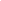 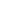 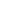 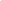 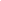 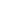 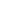 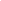 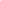 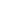 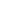 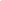 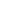 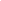 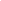 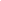 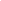 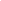 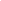 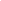 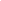 -Blood cultures negative x5 days-SARS-CoV-2 negative x5 days-Procalcitonin 0.06Coags:PT 12.7	PTT 29.7	INR 1.10Hepatic FunctionBili 0.5		AST 24		ALT 19		Alk P 94Renal FunctionCrCl 69.6 ml/min	eGFR >90Cardiac/Vascular/InflammatoryProBNP 36D-Dimer 435 (H)CPR 3.37 (H)ESR 35(H)Imaging Findings:CXR impression: No focal consolidation or significant pleural effusions. Chronic lung scarring with mild interstitial edema not excluded. TTE: EF 60-65%. Severe posterior mitral valve annular calcification extending into posterior leaflets limiting its motion. No other valvular abnormalities.Venous Doppler b/l LE impression: No DVT or venous insufficiencyArterial US b/l LE impression: No significant arterial insufficiencyXray b/l foot impression: Soft tissue swelling b/l. Some lucencies are noted in the lateral aspect of the R foot at the level of the tarsal bones/metatarsal bases. There is diffuse generalized osteopenia and bilateral plantar calcaneal and retrocalcaneal spurring.EKG Findings: NSR. Ventricular rate 87bpmDifferential Diagnosis:Peripheral LE edemaCCB induced vs 2/2 cellulitis vs acute HF vs bilateral DVTErythema LECellulitis vs Erysipelas vs b/l DVT vs arterial insufficiencyInsomniaPhysical pain vs Anxiety vs depression vs OSA vs irregular sleep schedule vs sleep disorderAssessment:68 y/o M PMHx HTN, HLD, Hodgkins Lymphoma cc b/l LE swelling, pain, warth, edema 2/2 cellulitis clinically improving with Vancomycin. Peripheral edema 2/2 Amlodipine. No apparent systemic infection. Plan to D/C home with PO Abx. Denies fever, chills, SOB, CP, N/V/D, or recent trauma to the legs.Plan:Infectious Disease#CellulitisNo bacterial culture growth x5 daysNegative MSSA/MRSA via nasal swabsDe-escalate Vancomycin 1250mg IV q12h to outpatient Cefuroxime 500mg PO q12h x6 days & Doxycycline 100mg PO q12h x6 daysF/u with PMD within 1-2 weeksCardiovascular#LE edema, #HTN, # HLDDVT r/o on venous doppler VSStop Amlodipine-Benazepril. Edema likely 2/2 CCBC/w Furosemide qAM – Decrease dose from 40mg to 20mgC/w Lisinopril 40mg daily & Carvedilol 6.25mg PO BIDC/w Atorvastatin 20mg PO tablet dailyF/u ambulatory cardiology referralHeme/Onc#Hodgkin’s LymphomaRemission x13 yrs not currently on TxC/w Gapapentin 300mg q8h for peripheral neuropathy 2/2 chemotherapyPodiatry#OnchymycosisF/u ambulatory podiatry referralPsych#Anxiety & #DepressionC/w Bupriopion XL 300mgF/u PMD for continued mental health managementOtherDVT PPx: Enoxaparin SC inj daily. Discontinue upon D/CGI PPx: Protonix PO. Discontinue upon D/C.Diet: oral (type..)Code: FullDisposition: Plan to D/C home today with PO Abx and ambulatory f/u to PMD, podiatry, & cardiologyactivity: bed rest etc…PT…out of bed at lib etc